Results:Authorised by:								Date reported:Food and Environmental Proficiency Testing Unit Food and Environmental Proficiency Testing Unit Food and Environmental Proficiency Testing Unit Food and Environmental Proficiency Testing Unit Laboratory identification no.  (check):Laboratory identification no.  (check):<Lab No><Lab No>Dispatch date:Dispatch date:XX XXXX 20XXXX XXXX 20XXFinal date for return of results:Final date for return of results:XX XXXX 20XXXX XXXX 20XXContact details:The Organisers - FEPTUPublic Health England61 Colindale Avenue, London, NW9 5EQ, UK.        Fax:     +44 (0) 20 8200 8264      Tel:      +44 (0) 20 8327 7119    e-mail: foodeqa@phe.gov.ukContact details:The Organisers - FEPTUPublic Health England61 Colindale Avenue, London, NW9 5EQ, UK.        Fax:     +44 (0) 20 8200 8264      Tel:      +44 (0) 20 8327 7119    e-mail: foodeqa@phe.gov.uk                                                                              0006                                                                              0006                                                                              0006                                                                              0006www.gov.uk/government/collections/external-quality-assessment-eqa-and-proficiency-testing-pt-for-food-water-and-environmental-microbiology#dialysis-water-schemewww.gov.uk/government/collections/external-quality-assessment-eqa-and-proficiency-testing-pt-for-food-water-and-environmental-microbiology#dialysis-water-schemewww.gov.uk/government/collections/external-quality-assessment-eqa-and-proficiency-testing-pt-for-food-water-and-environmental-microbiology#dialysis-water-schemewww.gov.uk/government/collections/external-quality-assessment-eqa-and-proficiency-testing-pt-for-food-water-and-environmental-microbiology#dialysis-water-schemeDialysis Water Scheme Request/Report Form Dialysis Water Scheme Request/Report Form Dialysis Water Scheme Request/Report Form Dialysis Water Scheme Request/Report Form Dialysis Water Scheme Request/Report Form Distribution No: DWXDistribution No: DWXDistribution No: DWX Sample numbers: DWXA and DWXB Sample numbers: DWXA and DWXBDownload the sample instruction sheet. A video on sample processing is located further down the webpage:Download the sample instruction sheet. A video on sample processing is located further down the webpage:Download the sample instruction sheet. A video on sample processing is located further down the webpage:www.gov.uk/government/publications/dialysis-water-scheme-sample-instruction-sheetwww.gov.uk/government/publications/dialysis-water-scheme-sample-instruction-sheetDownload the safety data sheet:Download the safety data sheet:Download the safety data sheet:www.gov.uk/government/publications/safety-data-sheet-for-lenticuleswww.gov.uk/government/publications/safety-data-sheet-for-lenticulesIf you cannot examine any of these return your results as ‘Not examined’If you cannot examine any of these return your results as ‘Not examined’If you cannot examine any of these return your results as ‘Not examined’If you cannot examine any of these return your results as ‘Not examined’If you cannot examine any of these return your results as ‘Not examined’Sample type:Water sample collected three hours ago from a sample port in the distal segment of the loop of the dialysis machine. Water sample collected three hours ago from a sample port in the distal segment of the loop of the dialysis machine. Water sample collected three hours ago from a sample port in the distal segment of the loop of the dialysis machine. Water sample collected three hours ago from a sample port in the distal segment of the loop of the dialysis machine. Sample NumberEnumerationEnumerationNot examinedNot examinedAnalystAnalystAnalystAnalystConclusion reported to the sender (Please tick any that apply)Conclusion reported to the sender (Please tick any that apply)Conclusion reported to the sender (Please tick any that apply)DWXATVC 17ºC - 23ºC for 7 days per mLTVC 17ºC - 23ºC for 7 days per mLNominated result:Nominated result:Satisfactory/AcceptableSatisfactory/AcceptableDWXATVC 17ºC - 23ºC for 7 days per mLTVC 17ºC - 23ºC for 7 days per mLNominated result:Nominated result:Unsatisfactory/UnacceptableUnsatisfactory/UnacceptableDWXATVC 17ºC - 23ºC for 7 days per mLTVC 17ºC - 23ºC for 7 days per mLNominated result:Nominated result:BorderlineBorderlineDWXATVC 17ºC - 23ºC for 7 days per mLTVC 17ºC - 23ºC for 7 days per mLResult 2:Result 2:Breaches action levelBreaches action levelDWXATVC 17ºC - 23ºC for 7 days per mLTVC 17ºC - 23ºC for 7 days per mLResult 2:Result 2:Other, please state Other, please state DWXATVC 17ºC - 23ºC for 7 days per mLTVC 17ºC - 23ºC for 7 days per mLResult 2:Result 2:Meets the maximum admitted valueMeets the maximum admitted valueDWXATVC 17ºC - 23ºC for 7 days per mLTVC 17ºC - 23ºC for 7 days per mLResult 3:Result 3:Satisfactory/Triggers action Satisfactory/Triggers action DWXATVC 17ºC - 23ºC for 7 days per mLTVC 17ºC - 23ºC for 7 days per mLResult 3:Result 3:levellevelDWXATVC 17ºC - 23ºC for 7 days per mLTVC 17ºC - 23ºC for 7 days per mLResult 3:Result 3:Not routinely reportedNot routinely reportedFood and Environmental Proficiency Testing Unit Food and Environmental Proficiency Testing Unit Food and Environmental Proficiency Testing Unit Food and Environmental Proficiency Testing Unit Food and Environmental Proficiency Testing Unit Food and Environmental Proficiency Testing Unit Food and Environmental Proficiency Testing Unit Food and Environmental Proficiency Testing Unit Food and Environmental Proficiency Testing Unit Food and Environmental Proficiency Testing Unit Laboratory identification no.  (check):    <Lab No>Laboratory identification no.  (check):    <Lab No>Laboratory identification no.  (check):    <Lab No>Laboratory identification no.  (check):    <Lab No>Laboratory identification no.  (check):    <Lab No>Laboratory identification no.  (check):    <Lab No>Laboratory identification no.  (check):    <Lab No>Laboratory identification no.  (check):    <Lab No>Sample NumberEnumerationEnumerationNot examinedNot examinedAnalystAnalystAnalystAnalystConclusion reported to the sender (Please tick any that apply)Conclusion reported to the sender (Please tick any that apply)Conclusion reported to the sender (Please tick any that apply)DWXBTVC17ºC - 23ºC for 7 days per mLTVC17ºC - 23ºC for 7 days per mLNominated result:Nominated result:Satisfactory/AcceptableSatisfactory/AcceptableDWXBTVC17ºC - 23ºC for 7 days per mLTVC17ºC - 23ºC for 7 days per mLNominated result:Nominated result:Unsatisfactory/UnacceptableUnsatisfactory/UnacceptableDWXBTVC17ºC - 23ºC for 7 days per mLTVC17ºC - 23ºC for 7 days per mLNominated result:Nominated result:BorderlineBorderlineDWXBTVC17ºC - 23ºC for 7 days per mLTVC17ºC - 23ºC for 7 days per mLResult 2:Result 2:Breaches action levelBreaches action levelDWXBTVC17ºC - 23ºC for 7 days per mLTVC17ºC - 23ºC for 7 days per mLResult 2:Result 2:Other, please state Other, please state DWXBTVC17ºC - 23ºC for 7 days per mLTVC17ºC - 23ºC for 7 days per mLResult 2:Result 2:Meets the maximum admitted valueMeets the maximum admitted valueDWXBTVC17ºC - 23ºC for 7 days per mLTVC17ºC - 23ºC for 7 days per mLResult 3:Result 3:Satisfactory/Triggers action Satisfactory/Triggers action DWXBTVC17ºC - 23ºC for 7 days per mLTVC17ºC - 23ºC for 7 days per mLResult 3:Result 3:levellevelDWXBTVC17ºC - 23ºC for 7 days per mLTVC17ºC - 23ºC for 7 days per mLResult 3:Result 3:Not routinely reportedNot routinely reportedPlease indicate the method usedPlease indicate the method usedPlease indicate the method usedPlease indicate the method usedPour Pour Pour Pour Pour Pour Please indicate the method usedPlease indicate the method usedPlease indicate the method usedPlease indicate the method usedMembrane filtrationMembrane filtrationMembrane filtrationMembrane filtrationMembrane filtrationMembrane filtrationPlease indicate the method usedPlease indicate the method usedPlease indicate the method usedPlease indicate the method usedSpread Spread Spread Spread Spread Spread Please indicate the method usedPlease indicate the method usedPlease indicate the method usedPlease indicate the method usedNot statedNot statedNot statedNot statedNot statedNot statedPlease indicate the method usedPlease indicate the method usedPlease indicate the method usedPlease indicate the method usedOther Other Other Other Other Other Please indicate the media usedPlease indicate the media usedPlease indicate the media usedPlease indicate the media usedTryptone glucose extract agar (TGEA) Tryptone glucose extract agar (TGEA) Tryptone glucose extract agar (TGEA) Tryptone glucose extract agar (TGEA) Tryptone glucose extract agar (TGEA) Tryptone glucose extract agar (TGEA) Please indicate the media usedPlease indicate the media usedPlease indicate the media usedPlease indicate the media usedYeast extract agar (YEA)Yeast extract agar (YEA)Yeast extract agar (YEA)Yeast extract agar (YEA)Yeast extract agar (YEA)Yeast extract agar (YEA)Please indicate the media usedPlease indicate the media usedPlease indicate the media usedPlease indicate the media usedReasoner’s 2A agar (R2A) Reasoner’s 2A agar (R2A) Reasoner’s 2A agar (R2A) Reasoner’s 2A agar (R2A) Reasoner’s 2A agar (R2A) Reasoner’s 2A agar (R2A) Please indicate the media usedPlease indicate the media usedPlease indicate the media usedPlease indicate the media usedTryptone soya agar (TSA)Tryptone soya agar (TSA)Tryptone soya agar (TSA)Tryptone soya agar (TSA)Tryptone soya agar (TSA)Tryptone soya agar (TSA)Please indicate the media usedPlease indicate the media usedPlease indicate the media usedPlease indicate the media usedOther Other Other Other Other Other Standard/Guideline followedStandard/Guideline followedStandard/Guideline followedStandard/Guideline followedISO 13959:2014ISO 13959:2014ISO 13959:2014ISO 13959:2014ISO 13959:2014ISO 13959:2014Standard/Guideline followedStandard/Guideline followedStandard/Guideline followedStandard/Guideline followedISO 23500-3:2019ISO 23500-3:2019ISO 23500-3:2019ISO 23500-3:2019ISO 23500-3:2019ISO 23500-3:2019Standard/Guideline followedStandard/Guideline followedStandard/Guideline followedStandard/Guideline followedISO 23500:2014ISO 23500:2014ISO 23500:2014ISO 23500:2014ISO 23500:2014ISO 23500:2014Standard/Guideline followedStandard/Guideline followedStandard/Guideline followedStandard/Guideline followedISO 11663:2014ISO 11663:2014ISO 11663:2014ISO 11663:2014ISO 11663:2014ISO 11663:2014Standard/Guideline followedStandard/Guideline followedStandard/Guideline followedStandard/Guideline followedISO 6222:1999ISO 6222:1999ISO 6222:1999ISO 6222:1999ISO 6222:1999ISO 6222:1999Standard/Guideline followedStandard/Guideline followedStandard/Guideline followedStandard/Guideline followedEuropean Best Practice Guidelines for HaemodialysisEuropean Best Practice Guidelines for HaemodialysisEuropean Best Practice Guidelines for HaemodialysisEuropean Best Practice Guidelines for HaemodialysisEuropean Best Practice Guidelines for HaemodialysisEuropean Best Practice Guidelines for HaemodialysisStandard/Guideline followedStandard/Guideline followedStandard/Guideline followedStandard/Guideline followedUK Renal Association guideline UK Renal Association guideline UK Renal Association guideline UK Renal Association guideline UK Renal Association guideline UK Renal Association guideline Standard/Guideline followedStandard/Guideline followedStandard/Guideline followedStandard/Guideline followedPublic Health England guidelinePublic Health England guidelinePublic Health England guidelinePublic Health England guidelinePublic Health England guidelinePublic Health England guidelineStandard/Guideline followedStandard/Guideline followedStandard/Guideline followedStandard/Guideline followedEuropean Pharmacopoeia 5.0European Pharmacopoeia 5.0European Pharmacopoeia 5.0European Pharmacopoeia 5.0European Pharmacopoeia 5.0European Pharmacopoeia 5.0Standard/Guideline followedStandard/Guideline followedStandard/Guideline followedStandard/Guideline followedOther, please stateOther, please stateOther, please stateOther, please stateOther, please stateOther, please stateAdditional commentsAdditional commentsAdditional commentsAdditional comments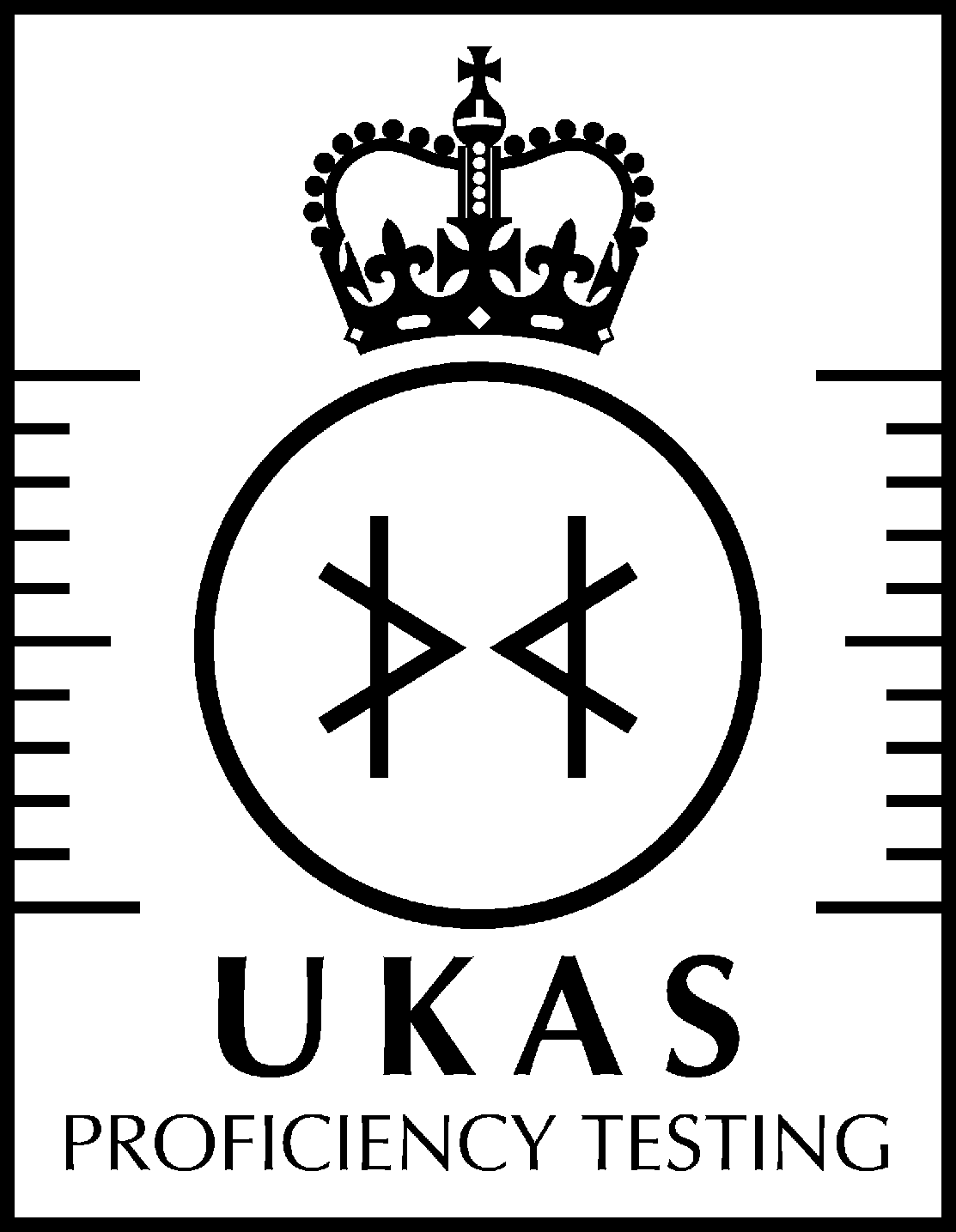 